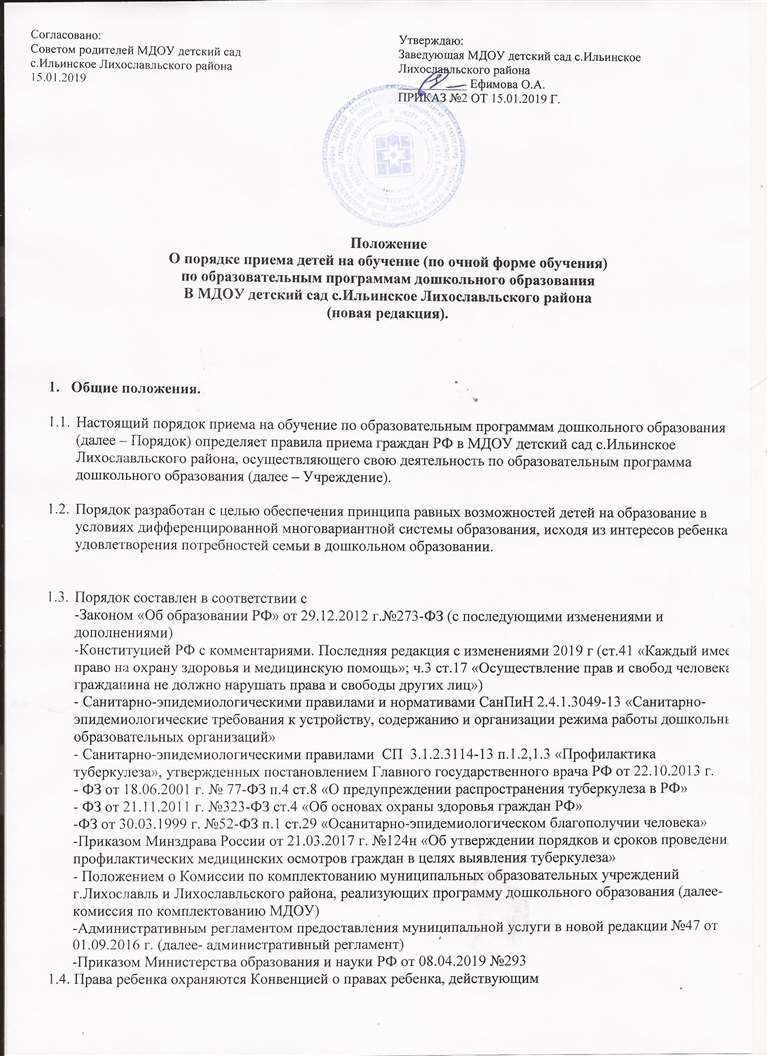 законодательством, Уставом дошкольного учреждения, договором между Учреждением и родителями (законными представителями) ребенка или лиц их заменяющих;Прием детей в дошкольное учреждение осуществляется руководителем дошкольного учреждения;В приеме в Учреждение может быть отказано только по причине отсутствия в нем свободных мест.Правила приема детей в Учреждение в части, не урегулированной Федеральным Законом« Об образовании в Российской Федерации», другими федеральными законами, определяются дошкольным учреждением самостоятельно.Учреждением осуществляет прием детей для получения дошкольного образования в соответствии с основной образовательной программой дошкольного образования только при наличии соответствующей лицензии.Порядок приема в Учреждение.В Учреждение принимаются дети в возрасте от 2-х месяцев до прекращения образовательных отношений при наличии необходимых условий для воспитания, обучения и развития, а также присмотра, ухода и оздоровления в соответствии с требованиями СанПиН.С целью ознакомления родителей (законных представителей) детей с правилами приема в Учреждение, Уставом дошкольного учреждения, лицензией на право ведения образовательной деятельности и другими документами, регламентирующими организацию образовательногопроцесса, дошкольное учреждение размещает копии указанных документов на информационном стенде и в сети Интернет на своем официальном сайте: ladushki-sadik.ruНа информационном стенде Учреждение, также размещает информацию о документах, которые необходимо представить руководителю дошкольного учреждения для приема ребенка в Учреждение и о сроках приема руководителем дошкольного учреждения указанных документов.Руководитель Учреждения осуществляет прием детей согласно списка, утвержденного комиссией по распределению мест в дошкольные образовательные организации г. Лихославль и Лихославльского района и подписанного председателем комиссии (заместителем).Во внеочередном порядке в соответствии с федеральным законодательством РФ в Учреждение принимаются:дети прокурорских работников;дети работников Следственного комитета Российской Федерации;дети родителей, получивших или перенесших лучевую болезнь и другие заболевания или получивших инвалидность вследствие чернобыльской катастрофы, а также детям родителей, проживавшим и проживающим в зонах с плотностью радиоактивного загрязнения почвы цезием 137 от 1 до 5 Ки/км.кв.;детям родителей, работающих судьями.В первоочередном порядке приему в Учреждение подлежат:дети сотрудников полиции;дети сотрудника полиции, погибшего (умершего) вследствие увечья или иного повреждения здоровья, полученных в связи с выполнением служебных обязанностей;дети сотрудника полиции, умершего вследствие заболевания, полученного в период прохождения службы в полиции;дети гражданина Российской федерации, уволенного со службы в полиции вследствие увечья или иного повреждения здоровья, полученного в связи с выполнением служебных обязанностей и исключивших возможность дальнейшего прохождения службы в полиции;дети гражданина Российской Федерации, умершего в течение одного года после увольнения со службы в полиции вследствие увечья или иного повреждения здоровья, полученных в связи с выполнением служебных обязанностей, либо вследствие заболевания, полученного в период прохождения службы в полиции, исключивших возможность дальнейшего прохождения службы в полиции;дети, находящиеся (находившиеся) на иждивении сотрудника полиции, гражданина Российской Федерации, указанных в абзацах 1-5 подпункта ;-дети инвалиды;дети, один из родителей (законных представителей) которых являются инвалидами 1 и 2 группы;дети из многодетных семей;дети, родители (один из родителей) которых находится на военной службе;дети военнослужащих по месту жительства их семей;дети граждан, уволенных с военной службы;дети беженцев, вынужденных переселенцев;дети, находящиеся под опекой;дети участников боевых действий, выполнявших задачи в условиях вооруженного конфликта на территории Чеченской Республики;дети из неполных семей, находящихся в трудной жизненной ситуации;- детям сотрудников, имеющих специальные звания и проходящих службу в учреждениях и органах уголовно-исполнительной системы, федеральной противопожарной службе Государственной противопожарной службы, органах по контролю за оборотом наркотических средств и психотропных веществ и таможенных органах Российской Федерации (далее – сотрудники);детям сотрудника, указанного в абзаце 17 подпункта, погибшего (умершего) вследствие увечья или иного повреждения здоровья, полученных в связи с выполнением служебных обязанностей;детям сотрудника, указанного в абзаце 17 подпункта, умершего вследствие заболевания, полученного в период прохождения службы в учреждениях и органах;детям гражданина Российской Федерации, уволенного со службы в учреждениях и органах, указанного в абзаце 17 подпункта, вследствие увечья или иного повреждения здоровья, полученных в связи с выполнением служебных обязанностей и исключивших возможность дальнейшего прохождения службы в учреждениях и органах;детям гражданина Российской Федерации, умершего в течение одного года после увольнения со службы в учреждениях и органах, указанного в абзаце 17 подпункта, вследствие увечья или иного повреждения здоровья, полученных в связи выполнением служебных обязанностей, либо вследствие заболевания, полученного в период прохождения службы в учреждениях и органах, исключивших возможность дальнейшего прохождения службы в учреждениях и органах;детям, находящимся (находившимся) на иждивении сотрудника, гражданина Российской Федерации, указанных в абзацах 17– 22 подпункта.2.3.3. Преимущественное право на зачисление в образовательные учреждения, реализующие программу дошкольного образования, предоставляется:детям работников муниципальной бюджетной сферы по ходатайству руководителя учреждения (не более 1 человека от каждой отрасли в год);детям медицинских работников ГБУЗ « Лихославльская ЦРБ» по ходатайству руководителя учреждения (не более 1 человека в год);детям муниципальных служащих МО « Лихославльский район» (не более 1 человека в год);детям работников крупных предприятий Лихославльского района с численностью работающих не менее пятисот человек по ходатайству руководителя предприятия( не более 1 человека в год).Дети принимаются в Учреждение в течение всего календарного года по мере освобождения в них мест или создания новых мест.Прием детей осуществляется по личному заявлению родителей (законных представителей) детей при предъявлении заведующему дошкольным учреждением документа, удостоверяющего личность одного из родителей (законных представителей) детей и медицинского заключения об отсутствии противопоказаний для посещения детьми дошкольного учреждения.При приеме детей иностранных граждан, лиц без гражданства, в том числе соотечественников за рубежом, указанный перечень документов может быть дополнен иными документами в соответствии с законодательством Российской Федерации и международными договорами Российской Федерации.Требования представления других документов в качестве основания для приема детей в Учреждение не допускается.Дети с ограниченными возможностями здоровья, дети-инвалиды принимаются в группы общеразвивающей направленности дошкольного учреждения на основании согласия родителей (законных представителей).При приеме в Учреждение детей с ограниченными возможностями здоровья, детей-инвалидовдошкольное учреждение обязано обеспечить необходимые условия для организации коррекционной работы.При приеме ребенка в Учреждение в обязательном порядке заключается договор с родителями (законными представителями) в двух экземплярах, с выдачей одного экземпляра договора родителям (законным представителям).В Учреждение ведется «Книга учета детей», предназначенная для регистрации сведений о детях и родителях (законных представителях) и контроля за движением контингента детей в Учреждение.« Книга учета движения детей» должна быть прошнурована, пронумерована и скреплена печатью дошкольной организации.По состоянию на 1-ое сентября каждого года заведующий дошкольным образовательным учреждением обязан подвести итоги за прошедший учебный год и зафиксировать их в « Книге учета движения детей»; сколько детей принято в дошкольное учреждение в течение учебного года и сколько детей выбыло (в школу и др. причинам).Отчисление детей из Учреждения оформляется приказом.Порядок оформления документов при зачислении ребенка в дошкольное учреждение.Документы о приеме подаются в образовательную организацию, реализующую основную программу дошкольного образования, в которую получено направление (путевка)в рамках реализации муниципальной услуги, предоставляемой МО « Лихославльский район», по приему заявлений, постановке на учет и зачислению детей в образовательные организации, реализующие основную образовательную программу дошкольного образования.Для приема в образовательную организацию:родители (законные представители) детей, проживающих на закрепленной территории, для зачисления ребенка в образовательную организацию дополнительно предъявляют оригинал свидетельства о рождении ребенка или документ, подтверждающий родство заявителя ( илизаконность представления прав ребенка), свидетельство о регистрации ребенка по месту жительства или по месту пребывания на закрепленной территории или документ, содержащий сведения о регистрации ребенка по месту жительства или по месту пребывания;родители (законные представители) детей, не проживающих на закрепленной территории, дополнительно предъявляют свидетельство о рождении ребенка.Родители (законные представители) детей, являющихся иностранными гражданами или лицами без гражданства, дополнительно предъявляют документ, подтверждающий родство заявителя ( или законность представления прав ребенка), и документ, подтверждающий право заявителя напребывание в Российской Федерации.Иностранные граждане и лица без гражданства все документы представляют на русском языке или вместе с заверенным в установленном порядке переводом на русский язык.Копии предъявляемых при приеме документов хранятся в образовательной организации на время обучения ребенка.Примерная форма заявления размещается образовательной организацией на информационном стенде и на официальном сайте образовательной организации в сети Интернет. (Приложение №1).Прием детей, впервые поступающих в образовательную организацию, осуществляется на основании медицинского заключения.При приёме детей в образовательную организацию без проведения туберкулинодиагностики ( по добровольному решению родителей (законных представителей) детей) , родители (законныепредставители) будущих воспитанников представляют на таких детей заключения врача –фтизиатраоб отсутствии у ребенка заболевания туберкулезом в соответствии с действующим законодательством Российской Федерации.Родитель (законный представитель) сообщает сведения о ребенке и о себе,предварительно дав письменное согласие на обработку их персональных данных и персональных данных ребенка в порядке, установленном законодательством Российской Федерации, «Положением о защите персональных данных обучающихся, их родителей (законных представителей) МДОУ детский сад с. Ильинское Лихославльского района.Заявление о приеме и прилагаемые к нему документы, представленные родителями (законными представителями) детей, регистрируются заведующей дошкольного учреждения в журнале регистрации заявлений о приеме в дошкольное учреждение. ( Приложение №2)В заявлении о приеме родителями (законными представителями) указываются следующие сведения о ребенке:Фамилия, имя, отчество (последнее – при наличии) ребенка;Дата и место рождения ребенка;Реквизиты свидетельства о рождении;Фамилия, имя, отчество (последнее – при наличии) родителей (законных представителей) ребенка;Адрес места жительства ребенка, его родителей (законных представителей).Контактные телефоны родителей (законных представителей) ребенка.О выборе языка образования, родного языка из числа языков народов Российской Федерации, в том числе русского языка как родного языка.Факт ознакомления родителей (законных представителей) ребенка, в том числе черезинформационные системы общего пользования, с лицензией на осуществление образовательной деятельности, Уставом дошкольного учреждения, с образовательными программами, и другимидокументами, регламентирующими организацию и осуществление образовательной деятельности, правами и обязанностями несовершеннолетних обучающихся фиксируется в заявлении о приеме в дошкольное учреждение и заверяется личной подписью родителей (законных представителей)ребенка.Форма заявления размещается на информационном стенде и (или) сайте (при наличии) дошкольного учреждения.Родителям (законным представителям) детей, представившим документы, выдается расписка о приеме документов, содержащая информацию о перечне представленных документов, контактные телефоны дошкольного учреждения и его учредителя. Расписка заверяется подписью должностного лица, ответственного за прием документов и печатью дошкольного учреждения.( Приложение № 3)Родители (законные представители), представившие в дошкольное учреждение заведомо ложные документы или недостоверную информацию, несут ответственность, предусмотренную законодательством Российской Федерации.Родители (законные представители) представляют документы, необходимы для приема ребенка в Учреждение, в сроки, установленные административным регламентом (5 дней). В случае невозможности представления документов в срок родители (законные представители) детей информируют об этом руководителя дошкольного учреждения (на личном приеме, по телефону, по электронной почте), совместно с ним определяют дополнительный срокпредставления документов.Родители (законные представители) ребенка могут направить необходимые для приемаребенка в Учреждение документы (их копии) почтовым сообщением. Подлинник паспорта или иного документа, удостоверяющего личность родителей (законных представителей),предъявляется заведующей дошкольного учреждения или уполномоченному должностному лицу в сроки, согласованные с родителями (законными представителями) до начала посещения ребенком дошкольного учреждения.Учреждение может осуществлять прием указанных документов в форме электронного документа с использованием электронной почты;Заведующая Учреждением издает распорядительный акт о зачислении обучающегося в Учреждение в течение трех рабочих дней после предоставления родителями (законнымипредставителями) необходимых документов и заключения договора в соответствии с пунктами 2.5., 2.6., 3.1. настоящего Порядка. После издания распорядительного акта он в трехдневный срок размещается на информационном стенде образовательной организации, а на официальном сайте образовательной организации в сети Интернет размещаются его реквизиты, наименование возрастной группы, число детей, зачисленных в указанную возрастную группу.Дети, родители (законные представители) которых не представили необходимые для приема документы в соответствии с пунктами 2.5,2.6,3.1 настоящего Порядка, остаются в списке детей, нуждающихся в предоставлении места в Учреждение. Место в Учреждение такому ребенку предоставляется при освобождении мест в соответствующей возрастной группе в течение года.Медицинский работник Учреждения, обеспечивающий медицинское обслуживание обучающихся на основе договора, должны знать об особенностях соматического состояния ребенка. Для этого родители (законные представители) заполняют анкету, на основании которой в дальнейшем составляется индивидуальный оздоровительный маршрут обучающегося. (Приложение № 4).На основании ст.65ч.5. Федерального закона от 29.12.2012г. № 273-ФЗ« Об образовании в Российской Федерации» родителям (законным представителям)предоставляется компенсация части родительской платы за присмотр и уход за ребенком в Учреждение в размере 20%, 50%, 100% в зависимости от количества детей в семье ифактически взимаемой суммы за присмотр и уход за ребёнком в Учреждении.Право на получение компенсации имеет один из родителей (законных представителей), внесших родительскую плату за содержание ребенка в Учреждении. Для получения компенсации родители должны написать заявление. ( Приложение №5).При приеме ребенка в Учреждение заведующая знакомит родителей (законныхпредставителей) с нормативными актами, устанавливающими льготы по родительской плате на федеральном, региональном и муниципальном уровнях.Льгота по родительской плате в размере 50% предоставляется:родителям (законным представителям) имеющим 3-х и более несовершеннолетних детей;родителям (законным представителям) работающих в Муниципальных дошкольных организациях Лихославльского района.Льгота по родительской плате в дошкольной организации в размере 100% предоставляется:-дети – инвалиды;дети – сироты и дети, оставшиеся без попечения родителей;дети с туберкулёзной интоксикацией.Для получения льготы родители (законные представители) ребенка также должны написать заявление. ( Приложение № 6).Информация о компенсациях и льготах размещается на информационном стенде и официальном сайте Учреждения.Заведующая издает приказы о зачислении обучающихся в образовательную организацию, выплате компенсации части родительской платы, предоставлении льготы (при наличиизаявления родителей), после заключения договора об образовании.На каждого ребенка, зачисленного в Учреждение, заводится личное дело, в котором хранятся все перечисленные документы.Порядок разрешения спорных вопросов.Разногласия по Порядку приема на обучение по образовательным программам дошкольного образования, возникающие между родителями (законными представителями)и администрацией Учреждения разрешаются Учредителем в порядке, установленном законодательством Российской Федерации, Отделом образования администрации Лихославльского района или в судебном порядке.Заведующей МДОУдетский сад с.Ильинское Лихославльского района  Ефимовой О.А.от  	(ФИО родителя)проживающего (ей) по адресу: 	Заявление.Прошу принять в детский сад моего ребёнка _ 	(ФИО ребёнка, дата рождения)с « 	»_ 	20 	г. Сведения о ребёнке:Направление № 	от « 	» 	20 	г.Реквизиты свидетельства о рождении: 	 3.Адрес фактического проживания ребёнка 		Ф.И.О. матери, место работы, телефон 	Ф.И.О. отца, место работы, телефон 	Ближайшие родственники, которым доверяется ребёнок: 	(ФИО телефон)К заявлению прилагаю документы:  	При подаче заявления ознакомлен(а): с Уставом, лицензией на право ведения образовательной деятельности, с образовательной программой, документами регламентирующих организацию и осуществление образовательной деятельности, правами и обязанностями несовершеннолетних обучающихся, локальными нормативными актами дошкольной организации, Постановлением о предоставлении льгот.«_ 	»_ 	20 	г. 		/		 (подпись)		(Ф.И.О.)Расписка.Я, Ефимова Оксана Анатольевна, заведующая МДОУ детский сад с. Ильинское Лихославльского района , приняла от родителей (законныхпредставителей) 	следующие документы:заявление о приёме ребёнка в ДОУ;копия свидетельства о рождении;копия медицинского полиса;	копия документа, удостоверяющего личность одного из родителей (законных представителей) ребенка;направление Отдела образования администрации Лихославльского района.Заведующая МДОУ 	Ефимова О.А.Анкета для родителейФамилия, Имя ребенка 		 Возраст 	, группа 	Дата заполнения: «	» 	20 	года.( подпись)	(расшифровка)В МДОУ детский сад с.Ильинское Лихославльского района(наименование образовательного(ой) учреждения, организации)от   	(Ф.И.О.)проживающего(ей) по адресу  	 	,(почтовый адрес заявителя с указанием индекса)тел.  	Паспортные данные _ 	(серия, номер, кем выдан, дата выдачи)ЗаявлениеПрошу в соответствии со статьей 65 Федерального закона от 29.12.2012г. №273-ФЗ «Об образовании в Российской  Федерации»  выплачивать  мне  компенсацию  части родительской платы за присмотр и уход за моим 	(первым, вторым, третьим) ребенком 	(фамилия, имя, отчество, год рождения ребенка)в  образовательной	организации,	реализующей образовательную программу дошкольного образования, с 			.(дата зачисления в организацию)Прошу  перечислять  причитающуюся  мне компенсацию части  родительской платы за присмотр и уход за ребенком:(номер счета и структурного подразделения финансовой организации или номер отделенияфедеральной почтовой связи) К заявлению прилагаю следующие документы:1.   	2.   	3.   	Правильность сообщаемых сведений подтверждаю. Обязуюсь своевременно  извещать образовательную организацию о наступлении обстоятельств, влекущих изменение размера компенсации части родительской платы или прекращение ее выплаты.«_ 	» 	20 	года	 	(подпись заявителя).Заведующей МДОУдетский сад с.Ильинское Лихославльского районаЕфимовой О.А.от  	( Ф.И.О. родителя)проживающего (ей) по адресу:ЗАЯВЛЕНИЕПрошу предоставить мне льготу по родительской плате за содержание ребенка( Ф.И.О., дата рождения)посещающего МДОУ детский сад с.Ильинское Лихославльского района, в размере	 	%.Категорию льгот указываю:Льгота по родительской плате 50%:родителям (законным представителям)имеющим 3-х и более несовершеннолетних детей;родителям ( законным представителям) работающих в Муниципальных дошкольных организациях Лихославльского района.Льгота по родительской плате 100%:-дети – инвалиды;дети – сироты и дети, оставшиеся без попечения родителей;дети с туберкулёзной интоксикацией.Паспортные данные: серия 	номер 	кем и когда выдан« 	» 	20 	г.( подпись)	(расшифровка)ВопросОтвет1. Наблюдаются ли у вашего ребенка следующие состояния- головные боли (беспричинные, при волнении, физической нагрузке);- слезливость;- слабость, утомляемость после занятий, игр;- нарушение сна (плохое засыпание, чуткий сон, ночное недержание мочи, трудное вставание);- повышенная потливость или появление красных пятен при волнении;- головокружения, неустойчивость при перемене положения тела;- обмороки;- боли, неприятные ощущения в сердце, сердцебиение, перебои;- повышенное давление;- частый насморк, кашель, потеря голоса;- боли в животе (до или после приема пищи, беспричинные);- тошнота, отрыжка, изжога;- боли в пояснице;- боли при мочеиспускании;2. Перенес ли ваш ребенок следующие заболевания:- дизентерия;- болезнь Боткина;3. Бывает ли у вашего ребенка аллергическая реакция:- на пищу, запахи, цветы, лекарства (сыпь, отеки, затрудненное дыхание) и дуказать аллерген- прививки (сыпь, отеки, затрудненное дыхание)4.Другие жалобы: